SEDMIČNI PLAN RADA PO PREDMETIMA ZA PERIOD 13.04.-17.04.2020.RAZRED I PREDMET:   VII  - Engleski jezik   NASTAVNIK/CI: Dragana  MatićRAZRED I PREDMET:   VII  - Engleski jezik   NASTAVNIK/CI: Dragana  MatićRAZRED I PREDMET:   VII  - Engleski jezik   NASTAVNIK/CI: Dragana  MatićRAZRED I PREDMET:   VII  - Engleski jezik   NASTAVNIK/CI: Dragana  MatićRAZRED I PREDMET:   VII  - Engleski jezik   NASTAVNIK/CI: Dragana  MatićDANISHODIAKTIVNOSTISADRŽAJ/POJMOVINAČIN KOMUNIKACIJEPONEDELJAK13.04.2020.UTORAK14.04.2020.Primjenjuje naučeni vokabular u datom kontekstuGledaju video, zapisuju primjere,primjenjuju usvojeni vokabular u zadatim vježbanjimaFashion-Clothes  (style and pattern adjectives)*casual,smart,baggy..*stripy,floral,spotty…VIBERE-platformaSRIJEDA15.04.2020.ČETVRTAK16.04.2020.Pronađe tražene podatke iz teksta koji sluša/čita Čitaju,gledaju video material,odgovaraju na pitanja, sastavljaju rečenice.      Vocabulary:     Fashion- Clothes         VIBER    E-platformaPETAK17.04.2020.POVRATNA INFORMACIJA U TOKU SEDMICE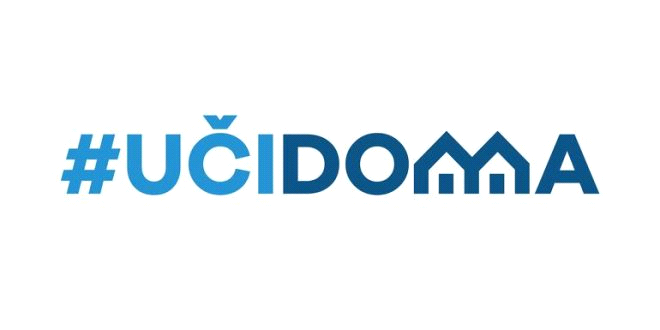 